                                                                          Приложение 2.22.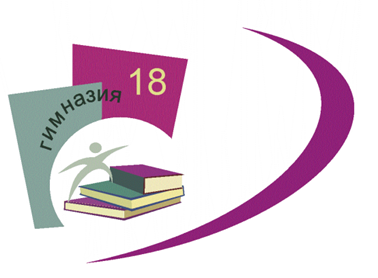 Адаптированной основной общеобразовательной программы основного общего образования обучающихся  с задержкой психического развития МАОУ гимназии  №18, утвержденной приказом МАОУ гимназии № 18 от 31.03.2021. № 205РАБОЧАЯ ПРОГРАММА КУРСА ВНЕУРОЧНОЙ ДЕЯТЕЛЬНОСТИ«РОБОТОТЕХНИКА» (5 класс) (общеинтеллектуальное направление)Цель – проектирование, конструирование и программирование всевозможных интеллектуальных механизмов-роботов, имеющих модульную структуру и обладающих микропроцессорами. Задачи: мотивировать школьников на изучение физики, математики, информатики; помогать в осуществлении выбора инженерных специальностей;проектировать карьеру в индустриальном производстве;привлекать детей к исследовательской деятельности.1. ТРЕБОВАНИЯ К РЕЗУЛЬТАТАМ ОСВОЕНИЯ КУРСАЛичностные результаты освоения курса:1. Российская гражданская идентичность (патриотизм, уважение к Отечеству, к прошлому и настоящему многонационального народа России, чувство ответственности и долга перед Родиной, идентификация себя в качестве гражданина России, субъективная значимость использования русского языка и языков народов России, осознание и ощущение личностной сопричастности судьбе российского народа). Осознание этнической принадлежности, знание истории, языка, культуры своего народа, своего края, основ культурного наследия народов России и человечества (идентичность человека с российской многонациональной культурой, сопричастность истории народов и государств, находившихся на территории современной России); интериоризация гуманистических, демократических и традиционных ценностей многонационального российского общества. Осознанное, уважительное и доброжелательное отношение к истории, культуре, религии, традициям, языкам, ценностям народов России и народов мира.2. Готовность и способность обучающихся к саморазвитию и самообразованию на основе мотивации к обучению и познанию; готовность и способность осознанному выбору и построению дальнейшей индивидуальной траектории образования на базе ориентировки в мире профессий и профессиональных предпочтений, с учетом устойчивых познавательных интересов.3. Развитое моральное сознание и компетентность в решении моральных проблем на основе личностного выбора, формирование нравственных чувств и нравственного поведения, осознанного и ответственного отношения к собственным поступкам (способность к нравственному самосовершенствованию; знание основных норм морали, нравственных, духовных идеалов, хранимых в культурных традициях народов России, готовность на их основе к сознательному самоограничению в поступках, поведении, расточительном потребительстве. Сформированность ответственного отношения к учению; уважительного отношения к труду, наличие опыта участия в социально значимом труде. 4. Сформированность целостного мировоззрения, соответствующего современному уровню развития науки и общественной практики, учитывающего социальное, культурное, языковое, духовное многообразие современного мира.5. Осознанное, уважительное и доброжелательное отношение к другому человеку, его мнению. Готовность и способность вести диалог с другими людьми и достигать нем взаимопонимания (идентификация себя как полноправного субъекта общения, готовность к конструированию образа партнера по диалогу, готовность к конструированию образа допустимых способов диалога, готовность к конструированию процесса диалога как конвенционирования интересов, процедур, готовность и способность к ведению переговоров). 6. Освоенность социальных норм, правил поведения, ролей и форм социальной жизни в группах и сообществах; идентификация себя в качестве субъекта социальных преобразований, освоение компетентностей в сфере организаторской деятельности; интериоризация ценностей созидательного отношения к окружающей действительности, ценностей социального творчества, ценности продуктивной организации совместной деятельности, самореализации в группе и организации, ценности «другого» как равноправного партнера, формирование компетенций анализа, проектирования, организации деятельности, рефлексии изменений, способов взаимовыгодного сотрудничества, способов реализации собственного лидерского потенциала).7. Сформированность ценности здорового и безопасного образа жизни; интериоризация правил индивидуального и коллективного безопасного поведения в чрезвычайных ситуациях, угрожающих жизни и здоровью людей.8. Способность к эмоционально-ценностному освоению мира, самовыражению и ориентации в художественном и нравственном пространстве культуры.Метапредметные результатыМетапредметные результаты включают освоенные обучающимися межпредметные понятия и универсальные учебные действия (регулятивные, познавательные, коммуникативные).Метапредметные результаты освоения основной образовательной программы основного общего образования должны отражать:1) умение самостоятельно определять цели своего обучения, ставить и формулировать для себя новые задачи в учебе и познавательной деятельности, развивать мотивы и интересы своей познавательной деятельности;2) умение самостоятельно планировать пути достижения целей, в том числе альтернативные, осознанно выбирать наиболее эффективные способы решения учебных и познавательных задач;3) умение соотносить свои действия с планируемыми результатами, осуществлять контроль своей деятельности в процессе достижения результата, определять способы действий в рамках предложенных условий и требований, корректировать свои действия в соответствии с изменяющейся ситуацией;4) умение оценивать правильность выполнения учебной задачи, собственные возможности ее решения;5) владение основами самоконтроля, самооценки, принятия решений и осуществления осознанного выбора в учебной и познавательной деятельности;6) умение определять понятия, создавать обобщения, устанавливать аналогии, классифицировать, самостоятельно выбирать основания и критерии для классификации, устанавливать причинно-следственные связи, строить логическое рассуждение, умозаключение (индуктивное, дедуктивное и по аналогии) и делать выводы;7) умение создавать, применять и преобразовывать знаки и символы, модели и схемы для решения учебных и познавательных задач;8) смысловое чтение;9) умение организовывать учебное сотрудничество и совместную деятельность с учителем и сверстниками; работать индивидуально и в группе: находить общее решение и разрешать конфликты на основе согласования позиций и учета интересов; формулировать, аргументировать и отстаивать свое мнение;10) умение осознанно использовать речевые средства в соответствии с задачей коммуникации для выражения своих чувств, мыслей и потребностей; планирования и регуляции своей деятельности; владение устной и письменной речью, монологической контекстной речью;11) формирование и развитие компетентности в области использования информационно-коммуникационных технологий (далее ИКТ- компетенции); развитие мотивации к овладению культурой активного пользования словарями и другими поисковыми системами.Межпредметные понятия освоения учебного курса: При изучении учебного предмета обучающиеся усовершенствуют приобретенные навыки работы с информацией и пополнят их. Они смогут работать с текстами, преобразовывать и интерпретировать содержащуюся в них информацию, в том числе:систематизировать, сопоставлять, анализировать, обобщать и интерпретировать информацию, содержащуюся в готовых информационных объектах;выделять главную и избыточную информацию, выполнять смысловое свертывание выделенных фактов, мыслей; представлять информацию в сжатой словесной форме (в виде плана или тезисов) и в наглядно-символической форме (в виде таблиц, графических схем и диаграмм, карт понятий — концептуальных диаграмм, опорных конспектов);заполнять и дополнять таблицы, схемы, диаграммы, тексты.Регулятивные УУД1. Умение самостоятельно определять цели обучения, ставить и формулировать новые задачи в учебе и познавательной деятельности, развивать мотивы и интересы своей познавательной деятельности. Обучающийся сможет:анализировать существующие и планировать будущие образовательные результаты;идентифицировать собственные проблемы и определять главную проблему;выдвигать версии решения проблемы, формулировать гипотезы, предвосхищать конечный результат;ставить цель деятельности на основе определенной проблемы и существующих возможностей;формулировать учебные задачи как шаги достижения поставленной цели деятельности;обосновывать целевые ориентиры и приоритеты ссылками на ценности, указывая и обосновывая логическую последовательность шагов.2. Умение самостоятельно планировать пути достижения целей, в том числе альтернативные, осознанно выбирать наиболее эффективные способы решения учебных и познавательных задач. Обучающийся сможет:определять необходимые действие(я) в соответствии с учебной и познавательной задачей и составлять алгоритм их выполнения;обосновывать и осуществлять выбор наиболее эффективных способов решения учебных и познавательных задач;определять/находить, в том числе из предложенных вариантов, условия для выполнения учебной и познавательной задачи;выстраивать жизненные планы на краткосрочное будущее (заявлять целевые ориентиры, ставить адекватные им задачи и предлагать действия, указывая и обосновывая логическую последовательность шагов);выбирать из предложенных вариантов и самостоятельно искать средства/ресурсы для решения задачи/достижения цели;составлять план решения проблемы (выполнения проекта, проведения исследования);определять потенциальные затруднения при решении учебной и познавательной задачи и находить средства для их устранения;описывать свой опыт, оформляя его для передачи другим людям в виде технологии решения практических задач определенного класса;планировать и корректировать свою индивидуальную образовательную траекторию.3. Умение соотносить свои действия с планируемыми результатами, осуществлять контроль своей деятельности в процессе достижения результата, определять способы действий в рамках предложенных условий и требований, корректировать свои действия в соответствии с изменяющейся ситуацией. Обучающийся сможет:определять совместно с педагогом и сверстниками критерии планируемых результатов и критерии оценки своей учебной деятельности;систематизировать (в том числе выбирать приоритетные) критерии планируемых результатов и оценки своей деятельности;отбирать инструменты для оценивания своей деятельности, осуществлять самоконтроль своей деятельности в рамках предложенных условий и требований;оценивать свою деятельность, аргументируя причины достижения или отсутствия планируемого результата;находить достаточные средства для выполнения учебных действий в изменяющейся ситуации и/или при отсутствии планируемого результата;работая по своему плану, вносить коррективы в текущую деятельность на основе анализа изменений ситуации для получения запланированных характеристик продукта/результата;устанавливать связь между полученными характеристиками продукта и характеристиками процесса деятельности и по завершении деятельности предлагать изменение характеристик процесса для получения улучшенных характеристик продукта;сверять свои действия с целью и, при необходимости, исправлять ошибки самостоятельно.4. Умение оценивать правильность выполнения учебной задачи, собственные возможности ее решения. Обучающийся сможет:определять критерии правильности (корректности) выполнения учебной задачи;анализировать и обосновывать применение соответствующего инструментария для выполнения учебной задачи;свободно пользоваться выработанными критериями оценки и самооценки, исходя из цели и имеющихся средств, различая результат и способы действий;оценивать продукт своей деятельности по заданным и/или самостоятельно определенным критериям в соответствии с целью деятельности;обосновывать достижимость цели выбранным способом на основе оценки своихвнутренних ресурсов и доступных внешних ресурсов;фиксировать и анализировать динамику собственных образовательных результатов.5. Владение основами самоконтроля, самооценки, принятия решений и осуществления осознанного выбора в учебной и познавательной деятельности. Обучающийся сможет:наблюдать и анализировать собственную учебную и познавательную деятельность и деятельность других обучающихся в процессе взаимопроверки;соотносить реальные и планируемые результаты индивидуальной образовательной деятельности и делать выводы;принимать решение в учебной ситуации и нести за него ответственность;самостоятельно определять причины своего успеха или неуспеха и находить способы выхода из ситуации неуспеха;ретроспективно определять, какие действия по решению учебной задачи или параметры этих действий привели к получению имеющегося продукта учебной деятельности;демонстрировать приемы регуляции психофизиологических/ эмоциональных состояний для достижения эффекта успокоения (устранения эмоциональной напряженности), эффекта восстановления (ослабления проявлений утомления), эффекта активизации (повышения психофизиологической реактивности).Познавательные УУД6. Умение определять понятия, создавать обобщения, устанавливать аналогии, классифицировать, самостоятельно выбирать основания и критерии для классификации, устанавливать причинно-следственные связи, строить логическое рассуждение, умозаключение (индуктивное, дедуктивное, по аналогии) и делать выводы. Обучающийся сможет:подбирать слова, соподчиненные ключевому слову, определяющие его признаки и свойства;выделять общий признак двух или нескольких предметов или явлений объяснять их сходство;объединять предметы и явления в группы по определенным признакам, сравнивать, классифицировать и обобщать факты и явления;выделять явление из общего ряда других явлений;определять обстоятельства, которые предшествовали возникновению связи между явлениями, из этих обстоятельств выделять определяющие, способные быть причиной данного явления, выявлять причины и следствия явлений;строить рассуждение от общих закономерностей к частным явлениям и от частных явлений к общим закономерностям;строить рассуждение на основе сравнения предметов и явлений, выделяя при этом общие признаки;излагать полученную информацию, интерпретируя ее в контексте решаемой задачи; самостоятельно указывать на информацию, нуждающуюся в проверке, предлагать и применять способ проверки достоверности информации;вербализовать эмоциональное впечатление, оказанное на него источником;объяснять явления, процессы, связи и отношения, выявляемые в ходе познавательной и исследовательской деятельности (приводить объяснение с изменением формы представления; объяснять, детализируя или обобщая; объяснять с заданной точки зрения);выявлять и называть причины события, явления, в том числе возможные / наиболее вероятные причины, возможные последствия заданной причины, самостоятельно осуществляя причинно-следственный анализ.7. Умение создавать, применять и преобразовывать знаки и символы, модели и схемы для решения учебных и познавательных задач. Обучающийся сможет:обозначать символом и знаком предмет и/или явление;определять логические связи между предметами и/или явлениями, обозначать данные логические связи с помощью знаков в схеме;создавать абстрактный или реальный образ предмета и/или явления;строить модель/схему на основе условий задачи и/или способа ее решения;создавать вербальные, вещественные и информационные модели с выделением существенных характеристик объекта для определения способа решения задачи в соответствии с ситуацией;преобразовывать модели с целью выявления общих законов, определяющих данную предметную область;переводить сложную по составу (многоаспектную) информацию из графического или формализованного (символьного) представления в текстовое, наоборот;строить схему, алгоритм действия, исправлять или восстанавливать неизвестный ранее алгоритм на основе имеющегося знания об объекте, к которому применяется алгоритм.8. Смысловое чтение. Обучающийся сможет:находить в тексте требуемую информацию (в соответствии с целями своей деятельности);ориентироваться в содержании текста, понимать целостный смысл текста, структурировать текст;устанавливать взаимосвязь описанных в тексте событий, явлений, процессов; 9. Развитие мотивации к овладению культурой активного использования словарей и других поисковых систем. Обучающийся сможет:определять необходимые ключевые поисковые слова и запросы;осуществлять взаимодействие с электронными поисковыми системами, словарями;формировать множественную выборку из поисковых источников для объективизации результатов поиска;соотносить полученные результаты поиска со своей деятельностью.Коммуникативные УУД10. Умение организовывать учебное сотрудничество и совместную деятельность с учителем и сверстниками; работать индивидуально и в группе: находить общее решение и разрешать конфликты на основе согласования позиций и учета интересов; формулировать,аргументировать и отстаивать свое мнение. Обучающийся сможет:определять возможные роли в совместной деятельности;играть определенную роль в совместной деятельности;принимать позицию собеседника, понимая позицию другого, различать его речи: мнение (точку зрения), доказательство (аргументы), факты; гипотезы, аксиомы, теории;определять свои действия и действия партнера, которые способствовали или препятствовали продуктивной коммуникации;строить позитивные отношения в процессе учебной и познавательной деятельности;корректно и аргументированно отстаивать свою точку зрения, в дискуссии уметь выдвигать контраргументы, перефразировать свою мысль (владение механизмом эквивалентных замен);выделять общую точку зрения в дискуссии; договариваться о правилах и вопросах для обсуждения в соответствии с поставленной перед группой задачей;критически относиться к собственному мнению, с достоинством признавать ошибочность своего мнения (если оно таково) и корректировать его;организовывать учебное взаимодействие в группе (определять общие цели, распределять роли, договариваться друг с другом и т. д.);устранять в рамках диалога разрывы в коммуникации, обусловленные непониманием/неприятием со стороны собеседника задачи, формы или содержания диалога.11. Умение осознанно использовать речевые средства в соответствии с задачей коммуникации для выражения своих чувств, мыслей и потребностей для планирования и регуляции своей деятельности; владение устной и письменной речью, монологической контекстной речью. Обучающийся сможет:определять задачу коммуникации и в соответствии с ней отбирать речевые средства;отбирать и использовать речевые средства в процессе коммуникации с другими людьми (диалог в паре, в малой группе и т. д.);представлять в устной или письменной форме развернутый план собственной деятельности;соблюдать нормы публичной речи, регламент в монологе и дискуссии в соответствии с коммуникативной задачей;высказывать и обосновывать мнение (суждение) и запрашивать мнение партнера в рамках диалога;принимать решение в ходе диалога и согласовывать его с собеседником;использовать вербальные средства (средства логической связи) для выделения смысловых блоков своего выступления; использовать невербальные средства или наглядные материалы, подготовленные/отобранные под руководством учителя;делать оценочный вывод о достижении цели коммуникации непосредственно после завершения коммуникативного контакта и обосновывать его.12. Формирование и развитие компетентности в области использования информационно-коммуникационных технологий (далее – ИКТ). Обучающийся сможет:целенаправленно искать и использовать информационные ресурсы, необходимые длярешения учебных и практических задач с помощью средств ИКТ;выбирать, строить и использовать адекватную информационную модель для передачи своих мыслей средствами естественных и формальных языков в соответствии с условиями коммуникации;выделять информационный аспект задачи, оперировать данными, использовать модель решения задачи;использовать компьютерные технологии (включая выбор адекватных задаче инструментальных программно-аппаратных средств и сервисов) для решения информационных и коммуникационных учебных задач, в том числе: вычисление, написание писем, сочинений, докладов, рефератов, создание презентаций и др.;использовать информацию с учетом этических и правовых норм; создавать информационные ресурсы разного типа и для разных аудиторий, соблюдать информационную гигиену и правила информационной безопасности.Предметные результатыУченик научится:понимать роль и место робототехники в жизни современного общества;конструировать и моделировать с использованием материальных конструкторов с компьютерным управлением и обратной связью;создавать программы управления роботами в визуальной среде разработки;анализировать и понимать программы управления роботами.оперировать понятиями робототехники, основными техническими терминами, связанных с процессами конструирования и программирования роботов;владеть приемами безопасного поведения при работе с электроинструментами;понимать общее устройство и принципы действия роботов;проводить расчеты основных кинематических схем;понимать порядок отыскания неисправностей в различных роботизированных системах;проверять работоспособность отдельных узлов и деталей;понимать основные законы электрических цепей, правила безопасности при работе с электрическими цепями, основных радиоэлектронных компонент;осознавать распространенные ситуации, в которых применяются роботы;понимать перспективы развития робототехники, основных компонент программных сред;собирать простейшие модели с использованием EV3;самостоятельно проектировать и собирать из готовых деталей манипуляторы и роботов различного назначения;использовать для программирования микрокомпьютер EV3 (программировать на дисплее микрокомпьютера);владеть основными навыками работы в визуальной среде программирования, программировать собранные конструкции под задачи начального уровня сложности;разрабатывать и записывать в визуальной среде программирования типовые управления роботом;пользоваться компьютером, программными продуктами, необходимыми для обучения программе;подбирать необходимые датчики и исполнительные устройства, собирать простейшие устройства с одним или несколькими датчиками, собирать и отлаживать конструкции базовых роботов;правильно выбирать вид передачи механического воздействия для различных технических ситуаций, собирать действующие модели роботов, а также их основные узлы и системы;вести индивидуальные и групповые исследовательские работы;Ученик получит возможность:создавать программы для робототехнических систем  для решения задач, возникающих в процессе учебы и вне ее;познакомиться с понятием «управление», с примерами того, как компьютер управляет различными системами (роботы, летательные и космические аппараты, станки, оросительные системы, движущиеся модели и др.);познакомиться с учебной средой составления программ управления автономными роботами и разобрать примеры алгоритмов управления, разработанными в этой среде.получить представления о роботизированных устройствах и их использовании на производстве и в научных исследованиях.СОДЕРЖАНИЕ УЧЕБНОГО ПРЕДМЕТА, КУРСАРобототехникаНаука о разработке и использовании автоматизированных технических систем. Автономные роботы и автоматизированные комплексы. Микроконтроллер. Сигнал. Обратная связь: получение сигналов от цифровых датчиков (касания, расстояния, света, звука и др.Примеры роботизированных систем (система управления движением в транспортной системе, сварочная линия автозавода, автоматизированное управление отопления дома, автономная система управления транспортным средством и т.п.). Автономные движущиеся роботы. Исполнительные устройства, датчики. Система команд робота. Конструирование робота. Моделирование робота парой: исполнитель команд и устройство управления. Ручное и программное управление роботами.Пример учебной среды разработки программ управления движущимися роботами. Алгоритмы управления движущимися роботами. Реализация алгоритмов "движение до препятствия", "следование вдоль линии" и т.п. Анализ алгоритмов действий роботов. Испытание механизма робота, отладка программы управления роботом Влияние ошибок измерений и вычислений на выполнение алгоритмов управления роботом.Модуль «Конструирование роботов»1. Знакомство с конструктором LegoEducationEv3. Сборка базовой модели мобильного робота по инструкции.2. Механическая передача. Повышающая передача. Конструирование скоростного робота. Понижающая передача. Конструирование робота для преодоления трассы с препятствиями. 3. Простые механизмы. Устройства для захвата предметов. Сборка захватного устройства. Устройства для подъема предмета. Сборка устройств.4. Роботы-манипуляторы. Сборка и тестирование. Устройства для бросания предметов. Сборка устройств. Сборка робота для игры «Тир».5. Шагающие механизмы. Сборка и тестирование. Механизм Чебышева. Задача подъема робота по лестнице.6. Основы схемотехники. Знакомство с электронным конструктором «Знаток».  Проект «Радиоприемник».7. Знакомство с Arduino. Знакомство с конструктором «Матрешка». Проект «Маячок». Управление объектом с помощью микроконтроллера. Проект «Светофор». Широтно-импульсная модуляция. Проект «Маячок с нарастающей яркостью». Управление кнопками. Проект «Светильник с кнопочным управлением». Проект «Кнопочный светофор».Модуль «Программирование роботов»8. Обзор визуального языка программирования LegoEv3-G.Изображение и назначение визуальных блоков. Порядок создания программы.9. Реализация основных алгоритмических конструкций на языке LegoEv3-G.Линейный алгоритм. Управление моторами. Алгоритм ветвления. Работа с сенсорами. Цикл. Бесконечный цикл. Движение робота по нарастающей спирали.10. Алгоритмы движения робота. Регуляторы. Алгоритм движения робота по черной линии. Движение вдоль стены. Движение по прерывистой линии. Подсчет перекрестков. Движение по инверсной линии. Программирование робота для движения по полосе препятствий.11. Обзор языка программирования Arduino. Структура программы. Основные процедуры и функции управления. Библиотеки.12. Основы программирования на языке Arduino. Ветвление программы. ШИМ и смешение цветов. Управление сенсорами. Работа с датчиком нажатия. Управление семисегментным индикатором. Работа с жидкокристаллическим экраном. Соединение с компьютером.2. ТЕМАТИЧЕСКОЕ ПЛАНИРОВАНИЕ УЧЕБНОГО КУРСА, С УЧЕТОМ ЧАСОВ ОТВОДИМЫХ НА ИЗУЧЕНИЕ КАЖДОЙ ТЕМЫ/5 классы/ Общее количество часов: 34Учебно-тематическое планирование3. МАТЕРИАЛЬНО-ТЕХНИЧЕСКИЕ УСЛОВИЯ РЕАЛИЗАЦИИ ПРОГРАММЫЗанятия проводятся в кабинете лаборатории робототехники, оснащенном 12 компьютерами с установленным необходимым программным обеспечением:среда моделирования LegoDigitalDesigner;среда программирования LegoEducationEv3;среда программирования Visual Studio;среда программирования CodeBlock;среда программирования Eclipse и др.Для разработки роботов имеется необходимое количество следующих конструкторов:LEGO MINDSTORMS Education EV3;POPBOTArduino;АмперкаArduino;МатрешкаArduino;4. УЧЕБНО-МЕТОДИЧЕСКОЕ ОБЕСПЕЧЕНИЕ ПРОГРАММЫВсем участникам школы юного инженера предоставляются раздаточные материалы в электронном виде: инструкции по сборке роботов, инструкции по моделированию 3D моделей роботов, примеры кодов программ. Также для организации работы используется следующая научная и учебно-методическая литература:Исогава Й. Книга идей LegoMindstormsEv3. 181 удивительный механизм и устройство / Й. Исогава. М.: Изд-во «Э», 2017. – 232 с.Бачинин А., Панкратов В. и др. Основы программирования микроконтроллеров / А. Бачинин, В. Панкратов, В. Накоряков. М.: ООО «Амперка», 2013ю – 207 с.Алгоритмы: черно-белое движение [Электронный ресурс]. URL: http://nnxt.blogspot.ru/2010/11/blog-post_21.html (дата обращения 20.02.2017)Бекурин М. Д. Простые механизмы [Электронный ресурс]. URL: http://inoschool.ru/itemlist/category/34-prostye-mekhanizmy (дата обращения 20.02.2017)Всемирный каталог идей [Электронный ресурс]. URL: https://ru.pinterest.com/pin/369154500686858966/ (дата обращения 20.02.2017)Гольдшмидт М. Г. Методология конструирования: учеб. пособие. – Томск: Изд-во ТПУ, 2007. – 173 с.Движение по линии робота на базе LegoMindstorms Ev3 [Электронный ресурс]. URL: http://studrobots.ru/lego-mindstorms-ev3 (дата обращения 20.02.2017)Егоров О. Д. Конструирование механизмов роботов. М.: Абрис, 2012. – 450 с.Злаказов А. С. Уроки Лего-конструирования в школе. М.: БИНОМ. Лаборатория знаний, 2011. 120 с.Как сделать робота: схемы, микроконтроллеры, программирование [Электронный ресурс]. URL: http://myrobot.ru/stepbystep (дата обращения 20.02.2017)Никитина Т. В. Образовательная робототехника как направление инженерного творчества школьников: учеб. пособие / Т. В. Никитина. – Челябинск: Изд-во Челяб. гос. пед¸ун.-та, 2014. 169 с. Николаев А. Б., Васюгова С. А. Программирование роботов-манипуляторов [Электронный ресурс]. URL: http://lib.madi.ru/fel/fel1/fel16M491.pdf (дата обращения 20.02.2017)Новиков А. М. Методы учебного проектирования [Электронный ресурс]. URL: http://www.anovikov.ru/artikle/metod_up.htm (дата обращения 20.02.2017)Обзор среды программирования Ev3 [Электронный ресурс]. URL: http://nnxt.blogspot.ru/2013/08/ev3-3.html (дата обращения 20.02.2017)Овсяницкая Л.Ю. Курс программирования робота LegoMindstormsEV3 в среде EV3 / Л.Ю. Овсяницкая, Д.Н. Овсяницкий, А.Д. Овсяницкий. – М.: Перо. 2016, 296 с.5. ОЦЕНКА КАЧЕСТВА ОСВОЕНИЯ ПРОГРАММЫОсновным критерием результативности обучения является способность обучающегося самостоятельно решать типовые задачи по робототехнике и программированию, самостоятельно ставить перед собой задачи, осознанно и конструктивно их решать. Диагностика уровня усвоения материала осуществляется:по результатам выполнения учащимися практических заданий на каждом занятии;по результатам выполнения итогового задания в конце изучения каждого модуля. Примерные задания по модулю «Конструирование роботов»Сконструировать зубчатую механическую передачу 1:15.Сконструировать захватное устройство на основе червячной передачи.Сконструировать устройство для подъема груза.Сконструировать простейшего колесного робота.Сконструировать простейшего шагающего робота.Примерные задания по модулю «Программирование роботов»1. Задать траекторию движения робота в виде окружности. Установить начальную скорость равную 0,5. 2. Создать приложение, которое позволяет управлять роботом с помощью джойстика. При столкновении робота с каким-либо объектом следует сообщение об этом.3. Составить программу, позволяющую роботу находить и захватывать какой-либо объект.4. Составить программу движения робота по черной линии.5. Составить программу движения робота, позволяющую обнаруживать и обходить препятствия.№п/пТемы занятийАудиторные занятияАудиторные занятияВнеаудиторные занятия№п/пТемы занятийтеоретич.практич.практич.Модуль «Конструирование роботов» (16 часов)Модуль «Конструирование роботов» (16 часов)Модуль «Конструирование роботов» (16 часов)Модуль «Конструирование роботов» (16 часов)1Знакомство с конструктором LegoEducationEv3.122Механическая передача.23Простые механизмы.2Мастер-класс в рамках интелллектуального клуба  ПИК24Роботы-манипуляторы.135Шагающие механизмы12Модуль «Программирование роботов» (18 часов)Модуль «Программирование роботов» (18 часов)Модуль «Программирование роботов» (18 часов)Модуль «Программирование роботов» (18 часов)8Обзор визуального языка программирования LegoEv3-G2Участие в соревнованиях по робототехнике29Реализация основных алгоритмических конструкций на языке Lego ev3-G.2310Алгоритмы движения робота2311Подготовка к участию в городской выставке детского технического творчества22ИТОГО9196ИТОГО343434